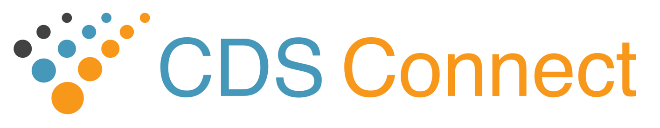 Repository Work Group  Meeting SummaryAGENDARoll Call and IntroductionsNew Live Operational CDS RepositoryCDS Connect Authoring ToolClose and Next StepsSUMMARYRoll Call and IntroductionsCAMH welcomed the attendees to the July Repository Work Group (WG) meeting, and the WG chair provided an overview of the agenda. New Live Operational CDS RepositoryCAMH announced that the AHRQ CDS Connect Repository is now publicly accessible and fully functional, and presented a demonstration of the site for the WG members. The site contains the following features: Standard information about clinical decision supportA page that describe the two work groups and includes meeting agendas and download links for notesA FAQ page that describes information about the CDS Connect Project A sign-up form to stay in contact with CAMH and AHRQ about updates and changes to the site.Three artifacts on the repository (Statin Therapy for the Prevention and Treatment of Cardiovascular Disease (CVD) eCQM, Statin Use for the Primary Prevention of CVD in Adults, and Aspirin Therapy for the Primary Prevention of CVD and Colorectal Cancer)More organization and integration of artifacts to see the artifact steward’s organization, artifact types, clinical domains, and keywordsA supporting evidence section that links to source material for the artifactsDetails on recommendations and description of decision processes for artifact creationArtifact representation and readable code version of the artifact with the ability to download CAMH’s next steps for updates to the repository include recruiting WG members to be the first set of externals users of the site. CAMH will also work on adding site update notifications for users upon initial access of the site. The WG members provided the following comments:The repository has a clean interface and it is well organized. I don’t see patients listed as intended users of the repository, but I think this would be great for patients to take to their providers and ask how this can be used in their care settings. We can help spread the word about the repository to our larger membership.CDS Connect Authoring ToolCAMH provided an overview and demonstration of the CDS Connect Authoring Tool’s most recent features:In the Inclusions tab, a user would enter in any of the logic which qualifies the patient to become part of the populationIn the Exclusions tab, a user would enter in any logic to not qualify the patient as a part of the populationIn the Subpopulation tab, a user can narrow, build up and break down logic and patients within populations, and build up logic again The Recommendations tab provides a recommendation for the artifact a user created. There is also a capability to filter out recommendations based on sub populations a user has created.  In the Parameters tab, a user can put a flag in the CQL so that certain recommendations can be turned on and offIn the Errors tab, a user can pull from a specific sub population to identify a special error to warn other usersA drop down for adding an element, which shows all the clinical fields that can be added and can be filtered out based on different categoriesAge range elements, which are like previous versions, provides an upper limit and lower limit; Now, all the elements can be added within the logic.The Statin Use USPSTF Artifact is fully functional and the CQL is downloadableThe next steps for the CDS Connect Authoring Tool include adding a text box to type out a recommendation in the Recommendations tab, testing the CQL and the artifact to ensure both function properly in the authoring tool, and implementing the publish button feature. The WG members provided the following comments:Consider providing the capability for a user to write native CQLI think it is an innovative design choice to separate errors from recommendationsClose Out and Next StepsCAMH announced that the final Repository WG meeting would be held in August and encouraged the WG members to reach out to CAMH if they were interested in staying involved in the WG for the project’s potential next year of tasking starting in September.  . NOTICEThis technical data was produced for the U. S. Government under Contract Number HHSM-500-2012-00008I, and is subject to Federal Acquisition Regulation Clause 52.227-14, Rights in Data-General.  No other use other than that granted to the U. S. Government, or to those acting on behalf of the U. S. Government under that Clause is authorized without the express written permission of The MITRE Corporation. For further information, please contact The MITRE Corporation, Contracts Management Office, 7515 Colshire Drive, McLean, VA  22102-7539, (703) 983-6000.  Date07/28/2017Time2:00 – 3:30 PM ET